Plan pracy dydaktyczno – wychowawczej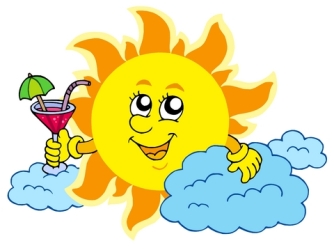 dla dzieci 5 - letnichCzerwiec15.06.2020 - 19.06.2020Ośrodki tematyczne :1.Po czym poznać, że nadeszło lato ? 2.Burza3.Tęcza4.Lato na łące 5.Letnie smakołyki Utrwalenie kolejności miesięcy oraz pór roku; doskonalenie umiejętności uważnego słuchania; doskonalenie ekspresji twórczej.„Pary” – zabawa ruchowa, szukanie podobieństw między narysowanymi przez dzieci obiekta-mi, doskonalenie umiejętności argumentowania.Zabawa ruchowa z piłką” – tworzenie rymów do słów związanych z latem, doskonalenie słuchu fonemowego.Poszerzanie informacji na temat burzy i bezpiecznych zachowań w jej trakcie; doskonalenie ekspresji twórczej.„Burza w kubeczku” – praca plastyczna. Dzieci siadają przy stolikach. Każde dostaje papierowy kubeczek, na którym rysuje markerem pioruny.„Kolorowa zabawa w kole” – zajęcia dydaktyczne. Postępowanie zgodnie z instrukcją, klasyfiko-wanie, porządkowanie, doskonalenie analizy wzrokowej. Dzieci stają w kolePraca z KP4.33a – doskonalenie percepcji wzrokowej i sprawności grafomotorycznej, dekodowa-nie„Koralikowa tęcza” – zabawa manualna. Tworzenie tęczy z drucików kreatywnych i koralików, doskonalenie motoryki małej. Dzieci siedzą w grupach przy stolikach.Poszerzanie słownika o nazwy letnich kwiatów i doskonalenie umiejętności rozróżniania ich na zdjęciach; poszerzanie słownika o nazwy owadów występujących na łące; do-skonalenie słuchu fonemowego; doskonalenie umiejętności przeliczania i porównywania liczb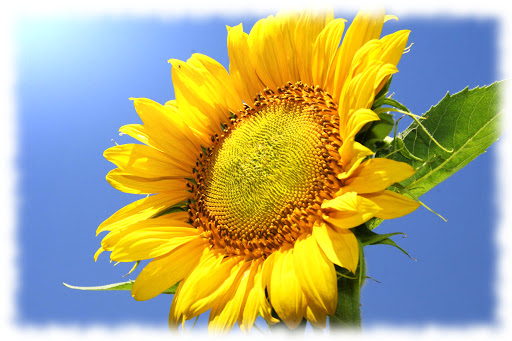 